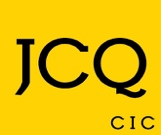 AQA			OCR			Pearson		WJEC	I consent to my scripts being accessed by my centre.Tick ONE of the boxes below:  	If any of my scripts are used in the classroom, I do not wish anyone to know they are mine.  My name and candidate number must be removed.	If any of my scripts are used in the classroom, I have no objection to other people knowing they are mine.Signed:      ……………………… Date:      ...................This form should be retained on the centre’s files for at least six months.Centre numberCentre nameCandidate numberCandidate nameQualification level/subjectComponent/unit code